Please do not press 1 on any unexpected calls.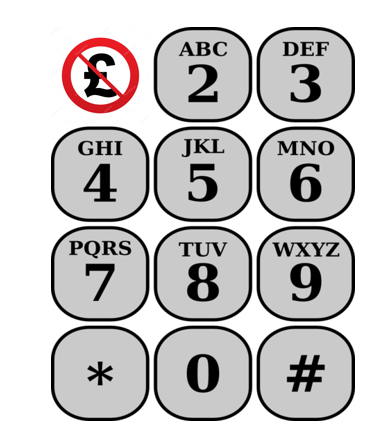 